ΑΣΚΗΣΕΙΣ ΚΑΙ ΠΡΟΒΛΗΜΑΤΑ ΣΤΑ ΜΑΘΗΜΑΤΙΚΑ 1Κάνω νοερά του πολλαπλασιασμούς.4  50 = ______	 4  70 = _____	4  90 = _____	      40  5 = _____	                60  7 = ______     70  9 = ______    80  7 = ______    60  8 = ______       200 = _____	  6  300 = _____	300  7 = _____	      500  9 = _____Κάνω τις πράξεις και επαληθεύω τα αποτελέσματα με την αντίστροφη πράξη:Κάνω τους παρακάτω πολλαπλασιασμούς κάθετα .4.Ένας ζαχαροπλάστης φτιάχνει καθημερινά 14 ταψιά με 25 κομμάτια μπακλαβά το καθένα. Πόσα κομμάτια μπακλαβά φτιάχνει ο ζαχαροπλάστης σε 5 μέρες;      Τι ξέρω:      Τι ψάχνω:                                                                                        ΛΥΣΗ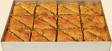 ΑΠΑΝΤΗΣΗ:  ____________________________________5.Ένας παραγωγός μάζεψε πέρυσι από το περιβόλι του 1.765 κιλά πορτοκάλια. Αυτά που μάζεψε φέτος ήταν κατά 630 κιλά περισσότερα από τα περσινά.α. Πόσα κιλά πορτοκάλια μάζεψε φέτος ο παραγωγός;β. Πόσα κιλά πορτοκάλια μάζεψε συνολικά πέρυσι και φέτος;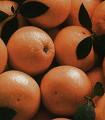 Τι ξέρω:Τι ψάχνω:                    ΛΥΣΗΑΠΑΝΤΗΣΗ:                 a)_________________________________	β)__________________________________ΕπαλήθευσηΕπαλήθευσηΕπαλήθευση1345………..……….. 1491 1491            +  473- 473- 473            +1309            +1309………..………..ΕπαλήθευσηΕπαλήθευσηΕπαλήθευση 1803 1803  1727            -1587            -1587           - 109352Χ48_ 36_Χ40_ 87_Χ54_  65_Χ56_500_Χ20_